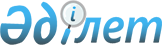 О внесении изменения в постановление Восточно-Казахстанского областного акимата от 21 января 2020 года № 6 "Об утверждении регионального перечня приоритетных видов спорта Восточно-Казахстанской области"Постановление Восточно-Казахстанского областного акимата от 26 мая 2022 года № 124. Зарегистрировано в Министерстве юстиции Республики Казахстан 2 июня 2022 года № 28343
      Восточно-Казахстанский областной акимат ПОСТАНОВЛЯЕТ:
      1. Внести в постановление Восточно-Казахстанского областного акимата от 21 января 2020 года № 6 "Об утверждении регионального перечня приоритетных видов спорта Восточно-Казахстанской области" (зарегистрированное в Реестре государственной регистрации нормативных правовых актов под № 6711) следующее изменение:
      приложение к указанному постановлению изложить в новой редакции согласно приложению к настоящему постановлению.
      2. Государственному учреждению "Управление физической культуры и спорта Восточно-Казахстанской области" в установленном законодательством Республики Казахстан порядке обеспечить:
      1) государственную регистрацию настоящего постановления в Министерстве юстиции Республики Казахстан;
      2) размещение настоящего постановления на сайте акимата Восточно-Казахстанской области после его официального опубликования.
      3. Контроль за исполнением настоящего постановления возложить на заместителя акима области по социальным вопросам.
      4. Настоящее постановление вводится в действие по истечении десяти календарных дней после дня его первого официального опубликования.
      "СОГЛАСОВАНО" Министерство культуры и спорта Республики Казахстан Региональный перечень приоритетных видов спорта Восточно-Казахстанской области
      Расшифровка аббревиатур:
      СПОДА – C поражением опорно-двигательного аппарата;
      Сурдо – Сурдолимпийские виды спорта;
      ITF – Интернешнал Таеквондо Федерейшн (International Taekwondo Federation);
      ММА – Миксд Мартиал Артс (Mixed Martial Arts);
      UWW – Юнайтэд Ворлд Врестлинг (United World Wrestling);
      KWF – Каратэномичи Ворлд Федерейшн (Kyokusin World Federation);
      GTF – Глобал таеквондо федерейшн (Global taekwon-do federation).
					© 2012. РГП на ПХВ «Институт законодательства и правовой информации Республики Казахстан» Министерства юстиции Республики Казахстан
				
      Аким  Восточно-Казахстанской области 

Д. Ахметов
Приложение к постановлению 
Восточно-Казахстанского 
областного акимата 
от 26 мая 2022 года № 124Приложение к постановлению 
Восточно-Казахстанского 
областного акимата 
от 21 января 2020 года № 6
Наименование групп
  №
Наименование неолимпийского вида спорта
Наименование летнего олимпийского вида спорта
Наименование зимнего олимпийского вида спорта
Наименование паралимпийского вида спорта
Наименование национального вида спорта
Группа "А"
1
Гиревой спорт
Тяжелая атлетика
Биатлон
Конный спорт
Аударыспак
Группа "А"
2
Кикбоксинг
Бокс
Сноуборд
Пара дзюдо
Единоборство
Группа "А"
3
Армрестлинг
Классический волейбол
Горнолыжный спорт
Пара легкая атлетика
Казакша курес
Группа "А"
4
Армрестлинг (СПОДА)
Греко-римская борьба
Фристайл могул
Пара плавание
Тогызкумалак
Группа "А"
5
Сурдо армрестлинг
Дзюдо
Хоккей с шайбой
Пара пауэрлифтинг
Группа "А"
6
Панкратион
Вольная борьба
Лыжные гонки
Пара настольный теннис
Группа "А"
7
Президентское многоборье
Гребной слалом
Шорт-трек
Пара лыжные гонки
Группа "А"
8
Радиоспорт 
Легкая атлетика
Группа "А"
9
Самбо 
Фехтование
Группа "А"
10
Спортивное ориентирование
Группа "А"
11
International Taekwon-do Federation по версии Таэквон-до ITF
Группа "В"
1
Танцы на колясках 
Гребля на байдарках и каноэ
Керлинг 
Асық ату 
Группа "В"
2
Джиу-джитсу 
Батутная гимнастика
Конькобежный спорт
Байге
Группа "В"
3
Сурдо дзюдо 
Велосипедный спорт
Прыжки на лыжах с трамплина
Кокпар
Группа "В"
4
Хоккей с мячом 
Плавание
Теңге ілу
Группа "В"
5
Смешанные боевые единоборства ММА 
Художественная гимнастика
Группа "В"
6
Сурдо легкая атлектика 
Таеквондо
Группа "В"
7
Киокушинкай-кан каратэ
Настольный теннис
Группа "В"
8
Кудо 
Футбол
Группа "В"
9
Рукопашный бой 
Группа "В"
10
Пауэрлифтинг
Группа "В"
11
Туристическое многоборье
Группа "В"
12
Фитнес
Группа "В"
13
Сурдо хоккей с шайбой 
Группа "В"
14
Шахматы 
Группа "В"
15
Шинкиокушинкай каратэ
Группа "С"
1
Nomad ММА
Конный спорт
Фигурное катание на коньках
Жамбы ату
Группа "С"
2
Автомотоспорт
Бадминтон 
Лыжное двоеборье
Охота с ловчими птицами
Группа "С"
3
Альпинизм
Баскетбол
Қыз қуу
Группа "С"
4
Ашихара-каратэ
Гандбол
Группа "С"
5
Бодибилдинг 
Стрельба из лука
Группа "С"
6
Бильярд
Спортивная гимнастика
Группа "С"
7
Танцевальный спорт
Спортивное скалолазание
Группа "С"
8
Всестилевое каратэ
Стендовая стрельба
Группа "С"
9
Грепплинг UWW
Прыжки в воду
Группа "С"
10
Шашки (СПОДА) 
Водное поло
Группа "С"
11
Каратэ-до кҰкушинкай KWF
Пулевая стрельба
Группа "С"
12
Кекушинкай каратэ
Теннис
Группа "С"
13
Компакт-спортинг
Триатлон
Группа "С"
14
Ледолазание
Группа "С"
15
Спортивная акробатика 
Группа "С"
16
Спортивное рыболовство
Группа "С"
17
Практическая стрельба
Группа "С"
18
Таеквон-до GTF
Группа "С"
19
Тоғызқұмалақ (СПОДА)
Группа "С"
20
Полноконтактное каратэ
Группа "С"
21
Ушу
Группа "С"
22
Сурдо футбол 
Группа "С"
23
Шахматы (СПОДА)
Группа "С"
24
Сурдо шахмат